GUIDA PER LA CONFIGUAZIONE DELLA FIRMA.CLIENT DI POSTA MAIL, APPLE.1 Avviare il programma di posta elettronica Mail.2 Selezionare la voce Preferenze del menù applicazione Mail.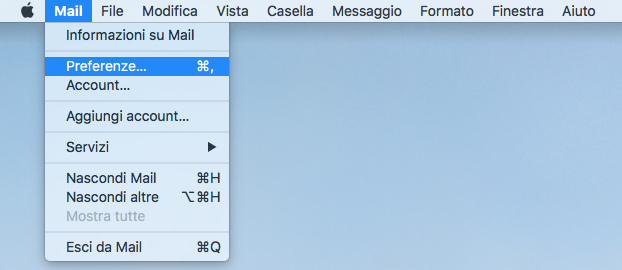 Figura  Accesso all'impostazione delle Preferenze di Mail3 Selezionare la voce Firme nel menù delle Preferenze.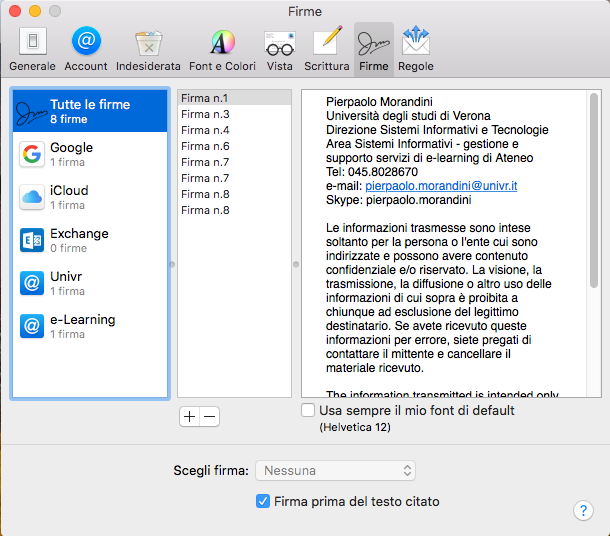 Figura  Vista sulle firme attive nel client di posta elettronica3 Nella colonna di sinistra sono elencati tutti gli account di posta attivi: selezionare l’account per il quale vogliamo creare la firma e premere il pulsante + in corrispondenza della colonna centrale. 4 Dopo aver premuto + è possibile dare un nome alla firma, nella colonna centrale, e digitare il testo della firma nella colonna di destra. Non è necessario salvare, la firma è subito operativa.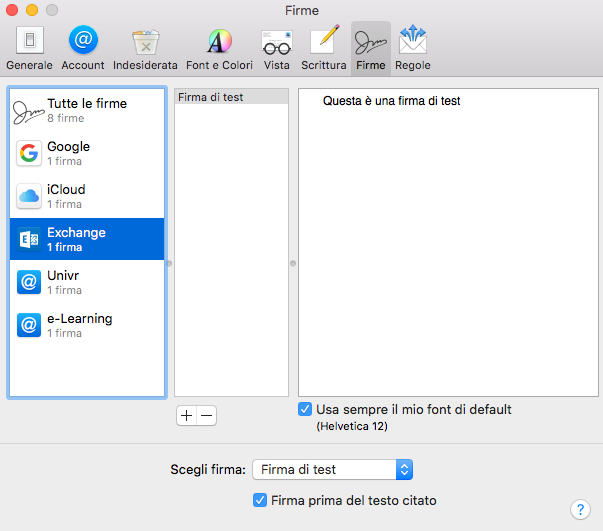 Figura  Aggiunta di una nuova firma